7th & 8th Grade	  		2019-2020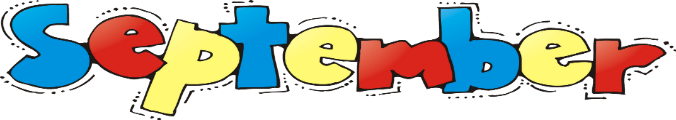 MONDAYTUESDAYWEDNESDAYTHURSDAYFRIDAY2No School!
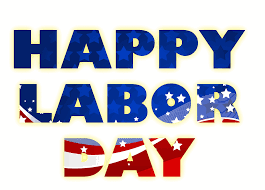 3 – Day 1 4 – Day 2 
Pd 1 – Flute/Clarinet
AM Flex = 7&8 BAND!
Pd 2 – Saxes/Horn/TrumpetPd 3 – BCl/Bari/TrombonePd 4 – Perc 1 Pd 5 – Perc 2Pd 6 – MalletsPM Flex – N. Donne 5 – Day 36 – Day 4
Pd 1 – Flute 1 / Oboe
Pd 2 – Flute 2Pd 3 – Clarinet 1Pd 4 – Clarinet 2Pd 5 – Alto Sax 1 / HornPd 6 – Alto Sax 2 PM Flex –  Alto Sax 39 – Day 510 – Day 6
Pd 1 – Trumpet 1
Pd 2 – Trumpet 2Pd 3 – TrombonePd 4 – Perc 1Pd 5 – Perc 2Pd 6 – Mallet PercPM Flex – 7&8 BAND!!11 – Day 112 – Day 2
Pd 1 – Mallets
AM Flex = 7&8 BAND!
Pd 2 – Flute/ClarinetPd 3 – Saxes/Horn/TrumpetPd 4 – BCl/Bari/TrombonePd 5 – Perc 1Pd 6 – Perc 2PM Flex – N. Donne 13 – Day 316 – Day 4
Pd 1 – Alto Sax 3
Pd 2 – Flute 1 / OboePd 3 – Flute 2Pd 4 – Clarinet 1Pd 5 – Clarinet 2Pd 6 – Alto Sax 1 / HornPM Flex – Alto Sax 2 17 – Day 518 – Day 6
Pd 1 – Mallet Perc
Pd 2 – Trumpet 1Pd 3 – Trumpet 2Pd 4 – TrombonePd 5 – Perc 1Pd 6 – Perc 2PM Flex – 7&8 BAND!!19 – Day 1 20 – Day 2 
Pd 1 – Perc 2
AM Flex = 7&8 BAND!
Pd 2 – MalletsPd 3 – Flute/ClarinetPd 4 – Saxes/Horn/TrumpetPd 5 – BCl/Bari/TrombonePd 6 – Perc 1 PM Flex – N. Donne 23 – Day 324 – Day 4
Pd 1 – Alto Sax 2
Pd 2 – Alto Sax 3 Pd 3 – Flute 1 / OboePd 4 – Flute 2Pd 5 – Clarinet 1Pd 6 – Clarinet 2PM Flex – Alto Sax 1 / Horn25 – Day 526 – Day 6
Pd 1 – Perc 2
Pd 2 – Mallet PercPd 3 – Trumpet 1Pd 4 – Trumpet 2Pd 5 – Trombone Pd 6 – Perc 1 PM Flex – 7&8 BAND!!27 – Day 130 – Day 2 
Pd 1 – Perc 1 
AM Flex = 7&8 BAND!
Pd 2 – Perc 2 Pd 3 – MalletsPd 4 – Flute/ClarinetPd 5 – Saxes/Horn/TrumpetPd 6 – BCl/Bari/Trombone PM Flex – N. Donne REMINDERS 7th & 8th Grade Band SIGNATURE PAGE due September 4th HAMS Night w/ the High School Marching Band --- Friday, OCTOBER 4th!Winter Concert --- Wednesday, December 18th (Snow date – Dec. 19th) REMINDERS 7th & 8th Grade Band SIGNATURE PAGE due September 4th HAMS Night w/ the High School Marching Band --- Friday, OCTOBER 4th!Winter Concert --- Wednesday, December 18th (Snow date – Dec. 19th) REMINDERS 7th & 8th Grade Band SIGNATURE PAGE due September 4th HAMS Night w/ the High School Marching Band --- Friday, OCTOBER 4th!Winter Concert --- Wednesday, December 18th (Snow date – Dec. 19th) REMINDERS 7th & 8th Grade Band SIGNATURE PAGE due September 4th HAMS Night w/ the High School Marching Band --- Friday, OCTOBER 4th!Winter Concert --- Wednesday, December 18th (Snow date – Dec. 19th) 